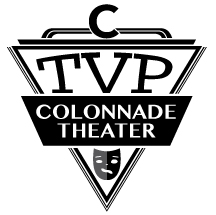 The Twin Valley Players Colonnade Theater Rental Rules and RegulationsThe Twin Valley Players Colonnade is thrilled to have your consideration of our facility for your upcoming event! We strive to provide the best service and value to give everyone a truly unforgettable experience.  A variety of rental options are available to meet the unique needs of your event.Rental Packages**Schools/Churches/Non-Profits – please contact us for pricing.**General Information Applicable to All Rental PackagesA $50.00 deposit is required to hold the date and the remaining balance is due day of eventTable cloths MUST be used and are the responsibility of the renter. TVP can provide table cloths for an additional cost of $10.00Each additional hour over the agreed upon time frame will be $95.00/hourDeposit will not be returned in the event of cancellation.Full use of the theater, stage, lobby, and a fully stocked and staffed concession stand at the current menu pricing.Snack foods (i.e. chips, candy, etc.), cake/desserts and light food that does not require additional warming on site are permitted.With exception of popcorn & soda, all other food must remain in the flex/rental room area.No confetti, glitter or related items permitted in facilityCatered EventsYou are permitted to hire a caterer for any event with the following provisions:$100 extra will be charged if you are bringing in a professional catering companyA deposit of $100 will be required to hold the date of eventDeposit will not be returned in the event of cancellation.SchedulingMondays are usually available all dayTuesdays, Wednesdays, Thursdays, and Fridays are usually available until 4 P.M.Saturdays and Sundays are usually available until 1 P.M.Additional days/time possible.  Please contact us for details.Availability can vary depending on our film and event schedule; please contact for exact availability*Please sign here and complete the information form below so we may keep in contact with you and your event. You may pay your deposit through check by mail, or at our theater by check, cash or credit.On behalf of	(name of organization renting) or I, 	  (if not organization, individual responsible for party), on behalf of the invitees or guests to this event, do hereby release, waive, discharge, and agree to hold harmless Twin Valley Players Colonnade, its officers, agents, volunteers and employees from and against any and all liabilities, demands, claims, and causes of action whatsoever related to the invitees’ orguests’ participation in this event held at Twin Valley Players Colonnade. I acknowledge that Twin Valley Players Colonnade is not responsible for supervision of participants at any rental events.Signature of Authorized Representative/Individual Responsible for Party:To contact us for your next event, please use the following information:Christi Moyer – General Manager 717-773-1655generalmanager@tvpcolonnade.comTheater Rental RequestTwin Valley Players Colonnade 	Personal Information	 	Rental Information	 	Payment Information	Tablecloths Needed	Y / NColor?Type				PriceMovie OptionIncluded Concessions2 Hour Private Rental Additional 30 minutes for set up and 15 minutes for tear down$195.00 – Red$250.00 - BlueYou provide DVD or Video Game – FreeCurrently Showing Movie - additional $6.00 per person20 small popcorns20 small sodasAdditional quantities may be purchased at a discount rate of $2.00 per small popcorn and $1.00 per small soda3 Hour Private RentalAdditional 60 minutes for set up and 30 minutes for tear down$295.00 – Red$350.00 - BlueYou provide DVD or Video Game - Free	Currently Showing Movie -additional $6.00 per person20 small popcorns20 small sodasAdditional quantities may be purchased at a discount rate of $2.00 per small popcorn and $1.00 per small soda1 Hour Rental of Flex Room + Currently Showing Movie$225.00Guests stay for PUBLIC “Currently Showing” movie (20 tickets included)20 small popcorns 20 small sodasAdditional quantities may be purchased at a discounted rate of $2.00 per small popcorn and $1.00 per small sodaFull Name:LastFirstM.I.Address:Street AddressApartment/Unit #CityStateZIP CodeHome Phone:Alternate Phone:Email:Date Received:Notes:Date of Event:Beginning Time:End Time:Rental Type:Payment Type: 	Deposit Received: 	Remaining Payment Received:   	TVP Colonnade Signature:   	